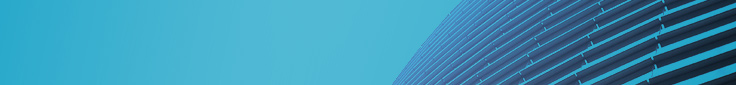 以下資料由應用奈米醫材科技股份有限公司及其推薦證券商提供，資料若有錯誤、遺漏或虛偽不實，均由該公司及其推薦證券商負責。以下揭露之認購價格及依據等資訊，係申請登錄興櫃公司與其推薦證券商依認購當時綜合考量各種因素後所議定。由於興櫃公司財務業務狀況及資本市場將隨時空而變動，投資人切勿以上開資訊作為投資判斷之唯一依據，務請特別注意   認購相關資訊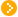 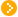    公司簡介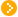    主要業務項目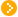    最近五年度簡明損益表及申請年度截至最近月份止之自結損益表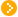    最近五年度簡明資產負債表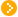    最近三年度財務比率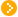 公司名稱：應用奈米醫材科技股份有限公司 (股票代號：6612 )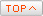 (註1)係自結數字，未經會計師查核簽證，因此可能與會計師查核結果存有差異，請投資人於參考時審慎評估。(註2)上表數字 100年至102年係以我國財務會計準則編製個體報表，103年至105年則為採用國際財務報告準則編製合併報表。(註)上表數字100年至102年係以我國財務會計準則編製個體報表，103年至104年則為採用國際財務報告準則編製合併報表。(註)上表數字102年係以我國財務會計準則編製個體報表，103年至104年則為採用國際財務報告準則編製合併報表。投資人若欲查詢該公司更詳細之資料請連結至公開資訊觀測站!!輔導推薦證券商兆豐證券股份有限公司、凱基證券股份有限公司主辦輔導券商聯絡人電話兆豐證券股份有限公司 林佳仟 (03)666-2898分機307註冊地國(外國發行人適用)訴訟及非訟代理人(外國發行人適用)輔導推薦證券商認購應用奈米醫材科技股份有限公司股票之相關資訊輔導推薦證券商認購應用奈米醫材科技股份有限公司股票之相關資訊輔導推薦證券商認購應用奈米醫材科技股份有限公司股票之相關資訊證券商名稱主辦協辦證券商名稱兆豐證券股份有限公司凱基證券股份有限公司認購日期105年12月21日105年12月21日認購股數（股）800,000100,000認購占擬櫃檯買賣股份總數之比率2.67%0.33%認購價格每股新台幣47元每股新台幣47元認購價格之訂定依據及方式本推薦證券商依一般市場認購價格訂定方式，參考市價法、成本法及現金流量折現法等方式，以推算合理之承銷價格，作為該公司辦理股票興櫃登錄之參考價格訂定依據；再參酌該公司之所處產業、經營績效、發行市場環境及同業之市場狀況等因素後，由本推薦證券商與該公司共同議定之。股票價值的評價方法包含市價法如本益比法、股價淨値比法及成本法、現金流量折現法等，其中成本法係以歷史成本為計算之依據，忽略通貨膨脹因素且無法表達目前真正之經濟貢獻值，故國際上採成本法評估企業價值者並不多見；另現金流量折現法下某些假設，如未來營收成長率、邊際利潤率、資本支出之假設等，因較難取得適切之數據，使未來現金流量及加權平均資金成本更無法精確掌握，故本次輔導推薦證券商認購奈米醫材公司係以本益比法進行評估。應用奈米醫材科技股份有限公司及子公司(以下簡稱奈米醫材公司或該公司)產品主要集中在眼科醫材之生產、相關應用技術及材料之授權及提供，其中包含人工水晶體(IOL)及植入系統(Delivery system)之開發、生產、代工及銷售，IOL、Delivery system及醫學材料表面潤滑處理技術(Coating)之研發、技術授權、潤滑塗料之提供、亦提供相關表面處理服務。目前國內上市櫃公司中，並無相同產品之競爭對手，故選取與該公司營運模式與產品性質較為相似的精華(1565)、雙美(4728)及邦特(4107)為採樣同業，並以上櫃生技醫療業做為比較群組。精華主要產品為隱形眼鏡/光學鏡片及其附屬用品；雙美主要從事提供膠原蛋白整容植入劑、保養品及膠原蛋白應用醫療器材（包括膠原蛋白基質、可吸收性膠原蛋白膜、膠原蛋白骨填料、牙科骨填料等）；邦特主要產品為血液透析耗材、血管內治療耗材、及其他各種醫療耗材。茲將該公司之採樣同業、上櫃-生技醫療業最近三個月之股價淨值比資料，彙整列表如下：單位：倍資料來源：財團法人中華民國證券櫃檯買賣中心及證券交易所網站若以股價淨值比為考量，因精華最近三個月之平均股價淨值比明顯超出其他同業而將其剔除後，同業之股價淨值比區間為3.79倍~5.74倍間，該公司105年10月底自結淨值為每股10.19元，而依上述股價淨值比區間計算，該公司之價格區間為每股38.62元~58.49元。綜上所述，本次興櫃認購價格之訂定除參酌國際慣用之評價法計算該公司合理價格，另並參酌該公司之所處產業、經營績效、發行市場環境及同業之市場狀況等因素後，與該公司共同議定之每股興櫃認購價格為47元尚屬合理。本推薦證券商依一般市場認購價格訂定方式，參考市價法、成本法及現金流量折現法等方式，以推算合理之承銷價格，作為該公司辦理股票興櫃登錄之參考價格訂定依據；再參酌該公司之所處產業、經營績效、發行市場環境及同業之市場狀況等因素後，由本推薦證券商與該公司共同議定之。股票價值的評價方法包含市價法如本益比法、股價淨値比法及成本法、現金流量折現法等，其中成本法係以歷史成本為計算之依據，忽略通貨膨脹因素且無法表達目前真正之經濟貢獻值，故國際上採成本法評估企業價值者並不多見；另現金流量折現法下某些假設，如未來營收成長率、邊際利潤率、資本支出之假設等，因較難取得適切之數據，使未來現金流量及加權平均資金成本更無法精確掌握，故本次輔導推薦證券商認購奈米醫材公司係以本益比法進行評估。應用奈米醫材科技股份有限公司及子公司(以下簡稱奈米醫材公司或該公司)產品主要集中在眼科醫材之生產、相關應用技術及材料之授權及提供，其中包含人工水晶體(IOL)及植入系統(Delivery system)之開發、生產、代工及銷售，IOL、Delivery system及醫學材料表面潤滑處理技術(Coating)之研發、技術授權、潤滑塗料之提供、亦提供相關表面處理服務。目前國內上市櫃公司中，並無相同產品之競爭對手，故選取與該公司營運模式與產品性質較為相似的精華(1565)、雙美(4728)及邦特(4107)為採樣同業，並以上櫃生技醫療業做為比較群組。精華主要產品為隱形眼鏡/光學鏡片及其附屬用品；雙美主要從事提供膠原蛋白整容植入劑、保養品及膠原蛋白應用醫療器材（包括膠原蛋白基質、可吸收性膠原蛋白膜、膠原蛋白骨填料、牙科骨填料等）；邦特主要產品為血液透析耗材、血管內治療耗材、及其他各種醫療耗材。茲將該公司之採樣同業、上櫃-生技醫療業最近三個月之股價淨值比資料，彙整列表如下：單位：倍資料來源：財團法人中華民國證券櫃檯買賣中心及證券交易所網站若以股價淨值比為考量，因精華最近三個月之平均股價淨值比明顯超出其他同業而將其剔除後，同業之股價淨值比區間為3.79倍~5.74倍間，該公司105年10月底自結淨值為每股10.19元，而依上述股價淨值比區間計算，該公司之價格區間為每股38.62元~58.49元。綜上所述，本次興櫃認購價格之訂定除參酌國際慣用之評價法計算該公司合理價格，另並參酌該公司之所處產業、經營績效、發行市場環境及同業之市場狀況等因素後，與該公司共同議定之每股興櫃認購價格為47元尚屬合理。公司簡介(公司介紹、歷史沿革、經營理念、未來展望等)    由國際知名位於美國波士頓高階醫材表面處理公司AST Products, Inc.經營團隊，以多年在美國累積眼科相關專業技術與經驗，於2011年在台灣成立應用奈米醫材科技股份有限公司，專注於眼科高階醫療器材研發、製造及銷售，本集團擁有高階植入式眼科醫療器材與光學設計開發團隊，除在美國持續精研眼科醫材先進領域，並為台灣第一家跨足國際市場之人工水晶體及其植入系統製造及銷售服務領導廠商。    本集團為落實生技醫療產業根植台灣的經營理念，進駐竹北生物醫學園區，建立GMP廠並成功量產高階非球面人工水晶體與植入器，卓越的品質已獲國際肯定，於2014年即取得ISO9001、 ISO13485與我國衛生福利部GMP認證，相關產品具高度國際市場競爭力，屢獲歐盟CE Mark、美國FDA510(k)及台灣TFDA認證核可，本集團銷售策略是以宏觀角度進行全球布局，除將產品成功銷售至歐、美等多國市場，另同時代理銷售國外創新醫療器材，並透過代理業務，進入中國大陸市場，為自有產品未來進軍新興國家奠定穩固基礎。    展望未來除將持續引進國外先進的設備並保持高水準製程品質，以生產符合國際標準的眼科醫材產品，此外更全心關注產業發展趨勢，研發一系列白內障手術用高階功能性人工水晶體與預載式人工水晶體植入系統等產品。而在經營模式上則致力於滿足顧客多元化的需求，除拓展自有品牌外，並積極與國外醫療器材廠商進行策略聯盟及OEM、ODM合作，以提昇自有的研發實力。主要業務項目：人工水晶體及其植入系統、眼科及奈米醫材產品之研發、製造及銷售。                                          主要業務項目：人工水晶體及其植入系統、眼科及奈米醫材產品之研發、製造及銷售。                                          主要業務項目：人工水晶體及其植入系統、眼科及奈米醫材產品之研發、製造及銷售。                                          主要業務項目：人工水晶體及其植入系統、眼科及奈米醫材產品之研發、製造及銷售。                                          主要業務項目：人工水晶體及其植入系統、眼科及奈米醫材產品之研發、製造及銷售。                                          公司所屬產業之上、中、下游結構圖：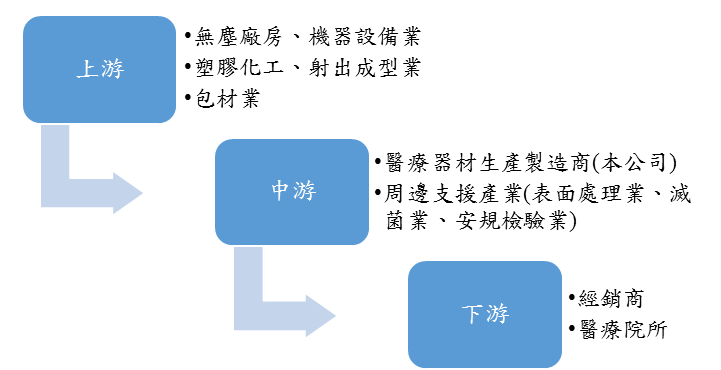 公司所屬產業之上、中、下游結構圖：公司所屬產業之上、中、下游結構圖：公司所屬產業之上、中、下游結構圖：公司所屬產業之上、中、下游結構圖：產品名稱產品圖示及介紹重要用途或功能最近一年度營收金額(仟元)佔總營收比重(%)銷貨收入1.人工水晶體及植入系統2.醫材檢測設備3.義乳輔助遞送袋4.醫材表面潤滑塗佈技術服務5.醫材表面潤滑塗佈溶液1.用於白內障手術中，人工水晶體為取代混濁的水晶體，以凝聚光線，矯正視力，植入器則是輔助人工水晶體可順利置入眼內。2.醫療器材表面性質之量測設備。3.用於義乳植入手術中，輔助義乳順利置入體內用。4.應用於植入式醫材表面處理，以獲得潤滑性良好表面，增加產品適用範圍、延長其使用壽命及改善其使用效果等。5.潤滑塗佈技術服務過程中，銷售獨家配方之潤滑溶液。141,04764.93授權金收入醫材表面潤滑塗佈技術授權以收取權利金方式將表面潤滑塗佈技術授權給醫療器材製造廠商。76,19735.07合     計合     計合     計217,244100最近五年度簡明損益表及申請年度截至最近月份止之自結損益表  單位：新台幣仟元                      最近五年度簡明損益表及申請年度截至最近月份止之自結損益表  單位：新台幣仟元                      最近五年度簡明損益表及申請年度截至最近月份止之自結損益表  單位：新台幣仟元                      最近五年度簡明損益表及申請年度截至最近月份止之自結損益表  單位：新台幣仟元                      最近五年度簡明損益表及申請年度截至最近月份止之自結損益表  單位：新台幣仟元                      最近五年度簡明損益表及申請年度截至最近月份止之自結損益表  單位：新台幣仟元                      最近五年度簡明損益表及申請年度截至最近月份止之自結損益表  單位：新台幣仟元                      最近五年度簡明損益表及申請年度截至最近月份止之自結損益表  單位：新台幣仟元                      年度項目年度項目100年101年102年103年104年 105年截至10月份止(自結數)(註)營業收入營業收入-10,65512,435178,701217,244209,573營業毛利營業毛利-5,6446,486126,316149,618149,029毛利率(%)毛利率(%)-53%52%71%69%71%營業外收入營業外收入3307893,02310,74813,940165營業外支出營業外支出--(88)(6,607)(8,945)(2,984)稅前損益稅前損益(6,058)(16,888)(38,031)8,62436,53944,577稅後損益稅後損益(6,058)(16,888)(38,031)8,62420,88823,488每股盈餘（元）每股盈餘（元）(1.52)(3.12)(3.86)(0.68)0.720.85股利發放現金股利(元)------股利發放股票股利(資本公積轉增資)(元)------股利發放股票股利(盈餘轉增資)(元)------最近五年度簡明資產負債表         單位：新台幣仟元                    單位：新台幣仟元最近五年度簡明資產負債表         單位：新台幣仟元                    單位：新台幣仟元最近五年度簡明資產負債表         單位：新台幣仟元                    單位：新台幣仟元最近五年度簡明資產負債表         單位：新台幣仟元                    單位：新台幣仟元最近五年度簡明資產負債表         單位：新台幣仟元                    單位：新台幣仟元最近五年度簡明資產負債表         單位：新台幣仟元                    單位：新台幣仟元最近五年度簡明資產負債表         單位：新台幣仟元                    單位：新台幣仟元年度項目年度項目100年101年102年103年104年流動資產流動資產17,34746,9966,47653,808121,810基金及長期投資基金及長期投資--13,451--固定資產固定資產17,16630,97156,98655,49951,585無形資產無形資產-27,67217,90520,92613,192其他資產其他資產56395412,64614,40528,453資產總額資產總額35,076106,593107,464144,638215,040流動負債分 配 前1,13427,91418,21031,37828,834流動負債分 配 後1,13427,91418,21031,37828,834長期負債長期負債-1,12518,231--其他負債其他負債---141,153135,418負債總額分 配 前1,13429,03936,441172,531164,252負債總額分 配 後1,13429,03936,441172,531164,252股本股本40,00082,500100,000112,000250,890資本公積資本公積-18,00032,00050,00091,250保留盈餘分 配 前(6,058)(22,946)(60,977)(99,994)(283,414)保留盈餘分 配 後(6,058)(22,946)(60,977)(99,994)(283,414)長期股權投資未實現跌價損失長期股權投資未實現跌價損失-----累積換算調整數累積換算調整數----(3,106)股東權益總額分 配 前33,94277,55471,02362,00655,620股東權益總額分 配 後33,94277,55471,02362,00655,620最近三年度財務比率最近三年度財務比率最近三年度財務比率最近三年度財務比率最近三年度財務比率年  度項  目年  度項  目102年103年104年財務比率毛利率(%)52%71%69%財務比率流動比率(%)99.77%171.48%422.45%財務比率應收帳款天數(天)12.6614.4830.24財務比率存貨週轉天數(天)16899133財務比率負債比率(%)94.68119.2876.38